－今号の目次－令和４年度 第２回協議員総会を開催～令和５年度事業計画等を審議・承認～	１事務連絡「保育所等における新型コロナウイルスへの対応にかかるQ＆Aについて（第二十報）」が発出される（厚生労働省）	3-----------------------------------------------------------------------------------------------------------------------------------------◆　令和４年度 第２回協議員総会を開催～令和５年度事業計画等を審議・承認～令和5年2月17日、令和4年度 第2回協議員総会を全社協灘尾ホールで開催しました。3年ぶりの対面開催となった総会では、奥村尚三会長、全国社会福祉協議会　金井正人常務理事の挨拶、厚生労働省子ども家庭局　本後健保育課長の挨拶および情勢報告に続いて、令和4年度事業進捗状況および決算見込みの報告を行いました。報告に続き、「全保協旅費規程」等の改定および令和5年度事業計画案・収支予算案に係る議案審議が行われ、いずれも原案どおりに承認されました（令和5年度事業計画は別添資料「1」参照）。令和5年度事業計画においては、令和3年度に改訂した「全保協 将来ビジョン」に基づき、基本方針として、「(1) 会員の取り組みを支援する」「(2) 国等に政策提言を行う」「(3) 保育の機能・役割を広く周知する」「(4) 災害時の保育継続に向けた支援を行う」を掲げています。さらには、次の5つを重点事業とし、「すべての子どもの権利と育ちを保障していく社会の実現」をめざして、全保協の活動・組織強化に向け、都道府県・指定都市保育組織、全国保育士会との連携を強固なものとし、会員・組織が一体となった全国的な取り組みを着実に取り組むこととしています。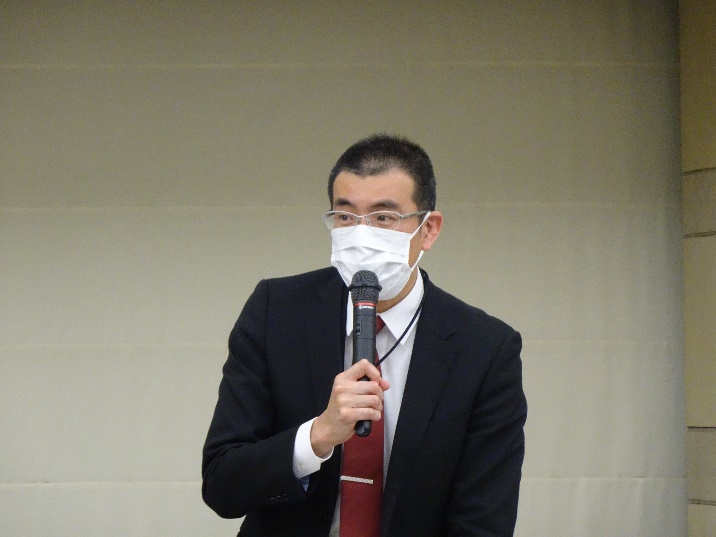 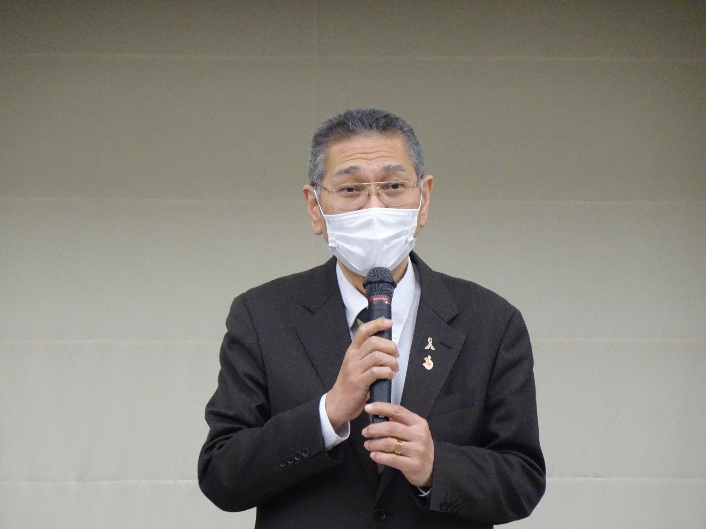 ◆	事務連絡「保育所等における新型コロナウイルスへの対応にかかるQ＆Aについて（第二十報）」が発出される（厚生労働省）令和5年2月17日、新型コロナウイルス感染症の対応に関する標記事務連絡が発出されました。これは、本ニュースNo.22-55でお伝えした「マスク着用の考え方の見直し等について」（事務連絡／令和5年2月10日新型コロナウイルス感染症対策本部決定）の発出を受けて、厚生労働省子ども家庭局保育課として追記を行うなどの修正を行い発出したものです。【子どもおよび保育士がマスクを着用する場合の注意点】　Q&Aの問18では、2月10日に発出された事務連絡を受けて、令和5年3月13日以降の保育所等におけるマスクの取り扱いについて下記のとおり示されています。なお、2月10日の事務連絡のなかでは、「なお、感染が大きく拡大している場合には、一時的に場面に応じた適切なマスクの着用を広く呼びかけるなど、より強い感染対策を求めることがあり得る」としていますが、同時に「ただし、そのような場合においても、子どものマスクの着用については、健康面等への影響も懸念されており、引き続き、保護者や周りの大人が個々の子どもの体調に十分注意する必要がある」とされています。今回の示されたQ&Aでは、これに関して、「仮に、保育所等においてもより強い感染対策を求めることとなった場合には、別途留意すべき事項をお示ししたい」としています。【保育所等における卒園式の取扱い】本ニュースNo.22-55でお伝えしているとおり、2月10日には、文部科学省より、主として小学校以上の卒業式におけるマスクの取り扱いとして、「卒業式におけるマスクの取り扱いに関する基本的な考え方」が示されました。Q&Aの問18-2では、本事務連絡に関連し、保育所等におけるマスクの着用の考え方の見直しが適用される令和5年3月13日を起点とし、保育所等の卒園式を開催する場合の対応が示されています。　詳細は、下記ホームページをご参照ください。令和5年度　重点事業（１）子どもの最善の利益を守るための取り組み（2）地域の子どもの育ちと子育て家庭への支援に関する検討と提言（３）人口減少地域における保育課題への取り組み（4）転換期における制度政策への対応（５）組織基盤の強化、財務状況の健全化を含む今後の全保協組織のあり方説明を行う奥村会長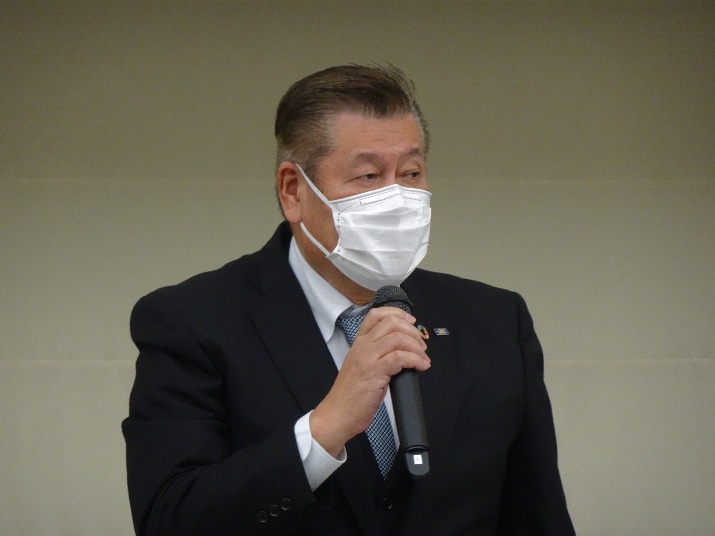 会場の様子（会場：全社協灘尾ホール）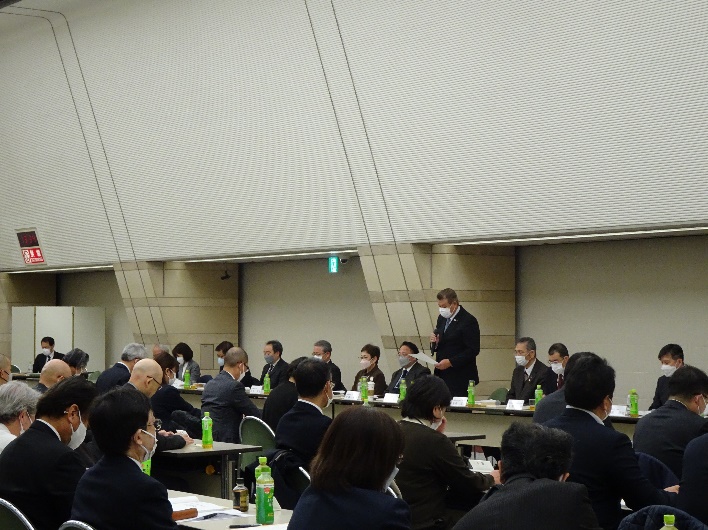 〔保育所等における子どものマスクの取扱いについて〕　　　　　　　　　　（事務局抜粋・要約）2歳未満児のマスク着用は奨めない。2歳以上児のマスク着用は求めない。あわせて、基礎疾患がある等の様々な事情により、感染不安を抱き、引き続きマスクを外すよう周囲が強いることのないよう適切に配慮するとともに、引き続き換気の確保等の必要な対策を講じる。〔保育所等における保育士等の職員や保護者の取扱いについて〕保育所等における保育士等の職員のマスク着用については、個人の主体的な選択を尊重し、着用は個人の判断に委ねることが基本。2月10日の事務連絡の「（６）事業者における対応」として、「マスクの着用は個人の判断に委ねられるものであるが、事業者が感染対策上又は事業上の理由等により、利用者又は従業員にマスクの着用を求めることは許容される」としており、当該事項は保育所等の事業者にも適用される。〔3月13日より前に卒園式を開催する場合〕　　　　　　　　　　　　（事務局抜粋・編集）子どもについては、これまでもマスク着用を一律に求めないとしてきたところですが、地域の感染状況等を踏まえ、必要に応じて文科通知で示されている取扱いを参照ください。なお、これは、マスクを外すことを基本とする取扱いを参照するという趣旨であり、文科通知別紙「６　国歌・校歌等の斉唱・合唱等」の取扱いに従い保育所等で合唱等を行う場合において子どもにマスク着用を求めるという趣旨のものではありません。保育士等の職員や来賓、保護者等のマスク着用等についても文科通知で示されている取扱いに準じることとするようお願いいたします。〔3月13日以降に卒園式を開催する場合〕問18の見直し後の考え方に基づき開催いただくようお願いいたします。なお、事業者の判断により、上記の3月13日より前に卒園式を開催する場合の取扱いと同様に、子ども、保育士等の職員に対して、マスクを外すことを基本とすることマスク見直し本部決定の「（６）事業者における対応」として、事業者が来賓、保護者等に対してのマスクの着用を求めるとともに、着席を基本とし、座席間に触れ合わない程度の距離を確保することや、その上で、感染対策上での、来賓や保護者等の参加人数の制限は必要ないこととして、開催いただくことも可能です。